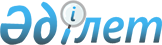 Түрген селолық округінің Түрген ауылына шектеу іс-шараларын енгізе отырып карантин аймағының ветеринариялық режимін белгілеу туралыАлматы облысы Еңбекшіқазақ ауданы Түрген селолық округі әкімінің 2012 жылғы 05 шілдедегі N 11 шешімі. Алматы облысының Әділет департаменті Еңбекшіқазақ ауданының Әділет басқармасында 2012 жылы 27 шілдеде N 2-8-201 тіркелді      РҚАО ескертпесі.

      Мәтінде авторлық орфография және пунктуация сақталған.

      Қазақстан Республикасының 2002 жылғы 10 шілдедегі "Ветеринария туралы" Заңының 10-1 бабының 7) тармақшасына және Еңбекшіқазақ ауданының бас мемлекеттік ветеринариялық-санитариялық инспекторының 2012 жылғы 07 маусымдағы N 37 ұсынысы негізінде, Түрген селолық округінің әкімі ШЕШІМ ЕТТІ:



      1. Түрген селолық округінің Түрген ауылында ұсақ малдар арасында бруцеллез ауруының анықталуына байланысты шектеу іс шараларын енгізе отырып карантин аймағының ветеринарлық режимі белгіленсін.



      2. Осы шешімнің орындалуын бақылауды өзіме қалдырамын.



      3. Осы шешім Әділет органдарында мемлекеттік тіркелген күннен бастап күшіне енеді және алғаш ресми жарияланғаннан кейін күнтізбелік он күн өткен соң қолданысқа енгізіледі.      Округ әкімі                                Б. Елеусізова      КЕЛІСІЛДІ:      Алматы облысы Еңбекшіқазақ

      ауданының бас мемлекеттік

      ветеринариялық-санитариялық

      инспекторы                                 Сайлаубек Қабылбекұлы Темешев

      05 шілде 2012 жыл      Еңбекшіқазақ ауданы бойынша

      мемлекеттік санитарлық-

      эпидемиологиялық қадағалау

      басқармасының бастығы                      Ермек Әсемқұлұлы Әсемқұлов

      05 шілде 2012 жыл
					© 2012. Қазақстан Республикасы Әділет министрлігінің «Қазақстан Республикасының Заңнама және құқықтық ақпарат институты» ШЖҚ РМК
				